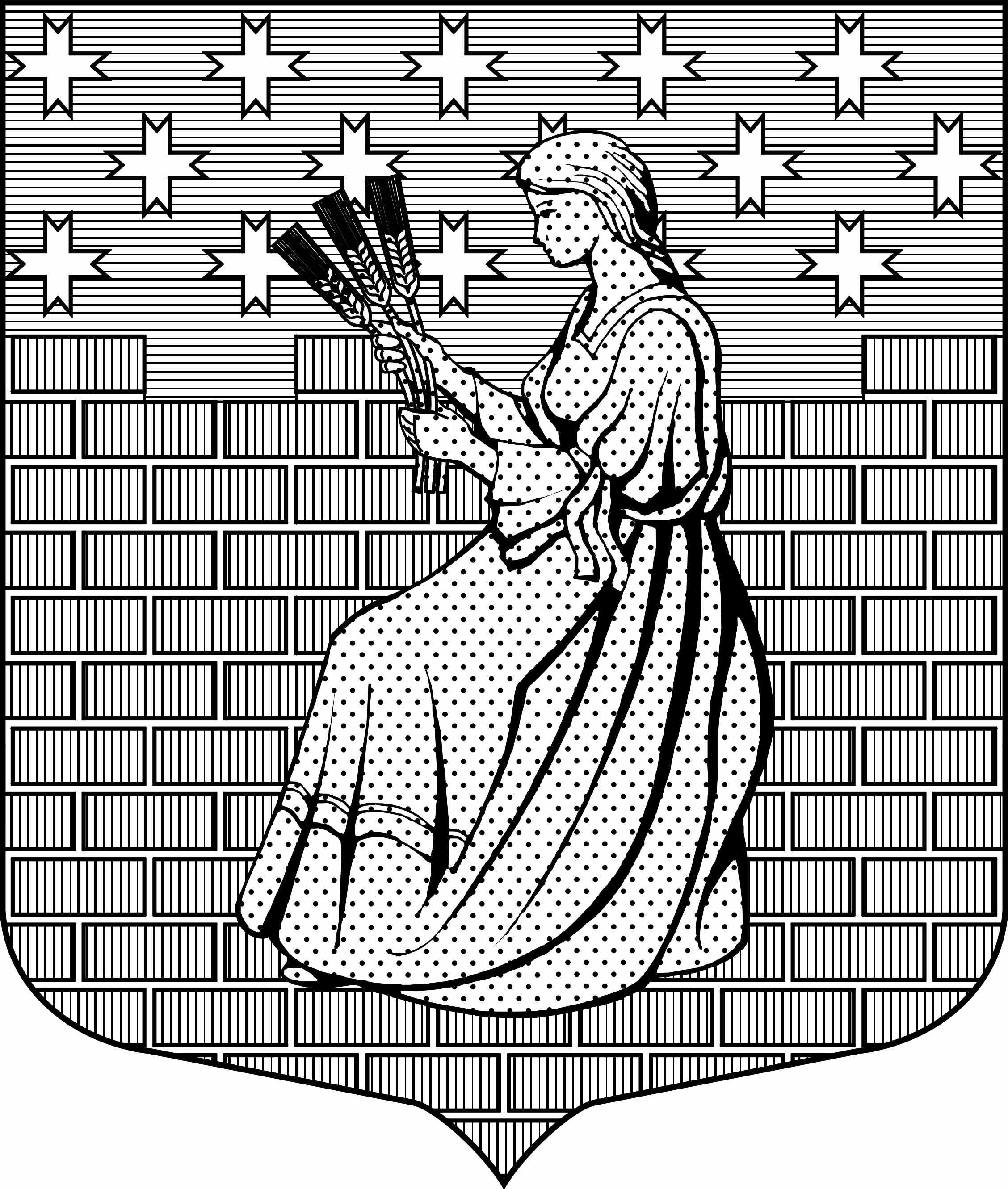 МУНИЦИПАЛЬНОЕ ОБРАЗОВАНИЕ“НОВОДЕВЯТКИНСКОЕ СЕЛЬСКОЕ ПОСЕЛЕНИЕ”ВСЕВОЛОЖСКОГО МУНИЦИПАЛЬНОГО РАЙОНАЛЕНИНГРАДСКОЙ ОБЛАСТИ_____________________________________________________________________________188661, РФ, Ленинградская обл., Всеволожский район, дер. Новое Девяткино дом 57 оф. 83  тел./факс (812) 595-74-44СОВЕТ ДЕПУТАТОВРЕШЕНИЕ«17» февраля 2022г.								         №   10/01-02           д. Новое Девяткино       «О внесении изменений в решение совета депутатов МО «Новодевяткинское сельское поселение от 22.12.2021 №86/01-02 «О бюджете МО «Новодевяткинское сельское поселение» на 2022 год и на плановый период 2023-2024 годов»»Руководствуясь Федеральным законом 06 октября 2003г. № 131-ФЗ «Об общих принципах организации местного самоуправления в Российской Федерации», положениями ст. 9, 184 Бюджетного кодекса Российской Федерации, Положением о бюджетном процессе в МО «Новодевяткинское сельское поселение», утвержденным решением совета депутатов МО «Новодевяткинское сельское поселение» от 11 марта 2020г. № 15/01-02, совет депутатов принялРЕШЕНИЕ:1. Внести в решение  совета депутатов МО «Новодевяткинское сельское поселение»  от 22.12.2021 № 86/01-02 «О бюджете МО «Новодевяткинское сельское поселение» на 2022 год и на плановый период 2023 и 2024 годов» следующие изменения:          1.1. Изложить  статью 1 решения совета  депутатов МО «Новодевяткинское сельское поселение» от 22.12.2021 № 86/01-02 «О бюджете МО «Новодевяткинское сельское поселение» на 2022 год и на плановый период 2023 и 2024 годов» в новой редакции:«1. Утвердить основные характеристики бюджета МО «Новодевяткинское сельское  поселение» на 2022 год:- прогнозируемый общий объем доходов бюджета МО «Новодевяткинское сельское поселение» в сумме 225 511,85 тыс. рублей;-общий объем расходов бюджета МО «Новодевяткинское сельское поселение» в сумме  231 103,98 тыс. рублей;- дефицит бюджета МО «Новодевяткинское сельское поселение» в сумме 5 592,13 тыс. рублей.».2. Утвердить основные характеристики бюджета МО «Новодевяткинское сельское поселение» на плановый период 2023 и 2024 годов:- прогнозируемый общий объем доходов бюджета МО «Новодевяткинское сельское поселение» на 2023 год в сумме 267 849,86 тыс. рублей и на 2024 год в сумме 163 630,56 тыс. рублей;- общий объем расходов бюджета МО «Новодевяткинское сельское поселение» на 2023 год в сумме 268 543,00 тыс. рублей, в том числе условно утвержденные расходы в сумме 5 503,48 тыс. рублей, и на 2024 год в сумме 164 285,00 тыс. рублей, в том числе условно утвержденные расходы в сумме 8 864,07 тыс. рублей;- дефицит бюджета МО «Новодевяткинское сельское поселение» на 2023 в сумме 693,14 тыс. рублей и на  2024 год в сумме 654,44 тыс. рублей.».1.2. Изложить пункт 1 статьи 6 решения совета  депутатов МО «Новодевяткинское сельское поселение» от 22.12.2021 № 86/01-02 «О бюджете МО «Новодевяткинское сельское поселение» на 2022 год и на плановый период 2023 и 2024 годов» в новой редакции:«1. Утвердить верхний предел муниципального внутреннего долга МО «Новодевяткинское сельское поселение» на 01.01.2023г. в размере 7 758,00 тыс. рублей, в том числе по муниципальным гарантиям 0,00 тыс.рублей, на 01.01.2024г. в размере 0,00 тыс. рублей, в том числе по муниципальным гарантиям 0,00 тыс. рублей, на 01.01.2025г. в размере 0,0 тыс. рублей, в том числе по муниципальным гарантиям 0,00 тыс. рублей.».         2. Изложить приложения №1,2,3,4,5,6,7,8,9  к решению совета  депутатов МО «Новодевяткинское  сельское поселение» от 22.12.2021 № 86/01-02 «О бюджете МО «Новодевяткинское сельское поселение» на 2022 год и на плановый период 2023 и 2024 годов» в новых редакциях, согласно приложениям к настоящему решению соответственно.        3. Опубликовать настоящее решение в газете «Вести» и разместить  на официальном сайте МО «Новодевяткинское сельское поселение» в сети Интернет.        4. Контроль за исполнением данного решения возложить на постоянную комиссию по бюджету, налогам и  сборам, экономике и тарифам.Глава муниципального образования                                		                   Д.А.Майоров